Nina i Tino 2. razredponedjeljak, 27. 4. 2020.Hrvatski jezikStara voćkaNa zvučnoj čitanci poslušaj priču Stara voćka, a zatim je pročitaj.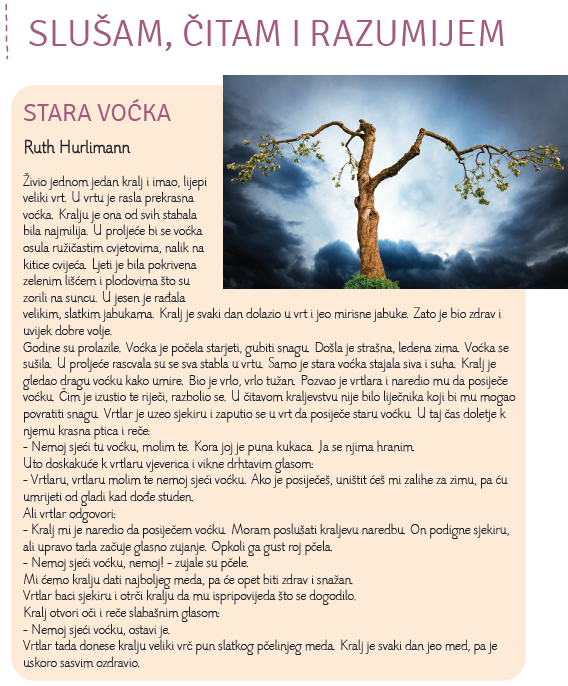 Odgovori na pitanja usmeno.Što je imao kralj? Koje mu je stablo bilo najmilije?Pronađi rečenicu koja opisuje izgled kraljeve najdraže voćke.Kako je izgledala voćka u ljeto?Zašto je kralj postao tužan?Koje su životinje spriječile vrtlara da posiječe stablo?      U bilježnicu napiši naslov Stara voćka.Ispod naslova u bilježnicu opiši životinju sa slike. Nacrtaj tu životinju na cvijetu.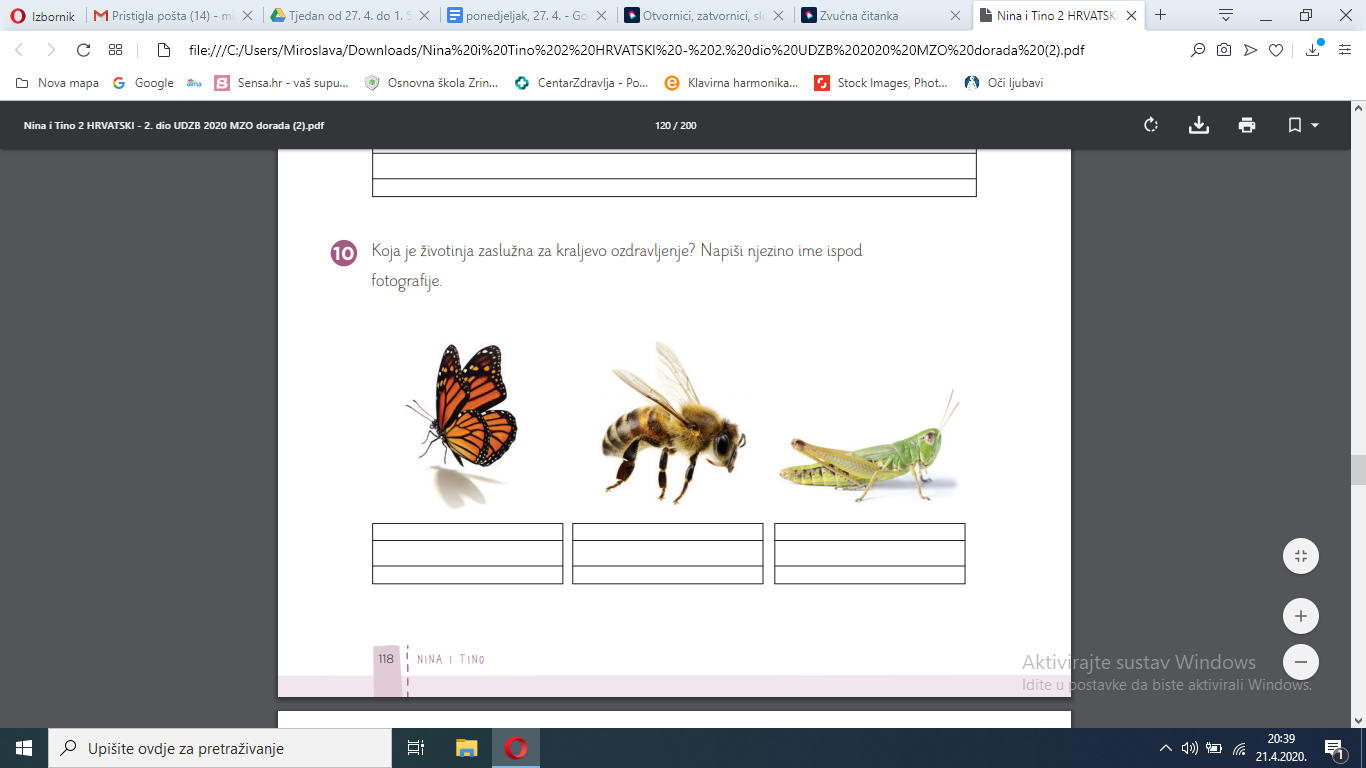 